Место проведения:Республика Узбекистан, г..Ташкент, ул. Кары Ниязи, д.39, Ташкентский институт инженеров ирригации и механизации сельского хозяйства (ТИИИМСХ). Время проведения Конференции:18 – 21 апреля 2019 г.Организаторы конференции:ФГБОУ ВО «Национальный исследовательский Московский государственный строительный университет» (Россия) Ташкентский институт инженеров ирригации и механизации сельского хозяйства (Узбекистан)АО "Гидропроект" (Узбекистан).При поддержке:Международной общественной организации содействия строительному образованию.Цель Конференции:устойчивое инновационное развитие строительной отрасли, сохранение преемственности научных школ, формирование нового уровня подготовки профессиональных кадров, укрепление научных и деловых контактов.  Результативность участия в Конференции:Продвижение своей научной работы, обмен опытом, развитие делового партнерства, повышение индекса цитируемости за счёт публикации представленного на конференцию доклада в журнале, индексируемом в международной реферативной базе Scopus.Вся информация о Конференции на сайте: www.form2019.orgСЕМИНАР МОЛОДЫХ УЧЁНЫХ 	Для студентов, магистрантов, аспирантов и молодых учёных в рамках Деловой программы Конференции состоится семинар «МОЛОДЁЖНЫЕ ИННОВАЦИИ». Доклады участников семинара будут опубликованы в отдельном Сборнике РИНЦ.Возраст участников семинара: до 25 лет включительно.Рабочие языки семинара – русский, узбекский, английский.Форма участия: очная и заочная.Тематические секции семинара:SMART CITY; MODERN BUILDING MATERIALS; SAFETY IN CONSTRUCTION; RELIABILITY OF BUILDINGS AND CONSTRUCTIONS; HYDROTECHNICAL CONSTRUCTION AND MELIORATION; NEW CONSTRUCTION TECHNOLOGIES Каждому участнику предоставляется:Условия для презентации своей работы (при очном участии в виде электронной презентации, при заочном участии в виде постерной презентации); Включение информации об участнике семинара в Программу Конференции;Публикация доклада в сборнике, индексируемом в РИНЦ; Организация питания; Сертификат участника.КОНКУРСДля очных участников семинара будет организован Всероссийский (с международным участием) конкурс научно-технических и научно-исследовательских молодежных проектов "Молодежные инновации", победители которого будут награждены памятными подарками и дипломами победителей и призеров конкурса.Рабочие языки Конкурса – русский, узбекский, английский.Ключевые даты:До 17 марта 2019 г - направить в адрес Оргкомитета заявку на участие и доклад.До 04 апреля 2019 г. - произвести оплату регистрационного взноса.18 – 21 апреля 2019г. – Конференция, Семинар.Стоимость участия:Регистрационный взнос за участие в Семинаре составляет €30 или 2000 руб.Стоимость каждой дополнительной страницы доклада (начиная с 6-ой) – 500 руб.Доклады и заполненные регистрационные формы направлять на электронную почту:  e-mail: MolchanovaIP@mgsu.ru.Все присланные доклады проходят предварительное рецензирование.Контактное лицо: Молчанова Ирина Петровна +7 (495) 287-4914 (вн.2673), Управление научной политики НИУ МГСУ, комн. 1701 (административный корпус)ТРЕБОВАНИЯ К ПОДГОТОВКЕ СТАТЕЙ УЧАСТНИКАМИ СЕМИНАРА- Объем работы  до  5 страниц печатного текста формата А4;- текст в формате Microsoft Word (любая версия);- формат А4, ориентация книжная;- поля: верхнее – 20 мм; нижнее – 25 мм; боковые по 20 мм;- шрифт – Times New Roman,   размер шрифта – 12 пт;- абзац – 10 мм; интервал – одинарный;  выравнивание по ширине; автоматический перенос слов.ШАБЛОН СТАТЬИЗАГОЛОВОК СТАТЬИдолжен кратко (до 10 слов) и точно отражать содержание статьи.И. О. Фамилия 1*, И. О. Фамилия2…1 статус первого автора (студент, аспирант, молодой специалист), место учебы (работы), почтовый адрес организации, (адрес электронной почты и контактный телефон первого автора)2 статус второго автора (студент, аспирант, молодой специалист), место учебы (работы), почтовый адрес организации, (адрес электронной почты и контактный телефон второго автора)Аннотация Объем аннотации должен составлять от 100 до 250 слов. Ее текст следует разбить на следующие разделы, в которых привести соответствующую информацию:Предмет исследования: описание узкоспециализированной области, в которой проведено исследование. Краткое указание проблем и недостатков, на решение которых направлено исследование. Цели: описание целей исследования. Материалы и методы: описание применяемых материалов и методов.  Результаты: развернутое представление результатов исследования.  Выводы: аргументированное обоснование ценности полученных результатов, рекомендации по их использованию и внедрению.  ТЕКСТ СТАТЬИ СЛЕДУЕТ СТРУКТУРИРОВАТЬ И ПРЕДСТАВИТЬ В СЛЕДУЮЩЕМ ВИДЕ:ВВЕДЕНИЕПостановка научной проблемы, ее актуальность, связь с важнейшими задачами, которые необходимо решить, значение для развития определенной отрасли науки или практической деятельности. ОБЗОР ЛИТЕРАТУРЫНеобходимо описать основные (последние по времени) исследования и публикации, на которые опирается автор.Ссылки на упоминаемую (цитируемую) литературу даются в тексте в виде номера в квадратных скобках [1]. Описание самих источников приводится только в пристатейном библиографическом списке в порядке упоминания в тексте. МАТЕРИАЛЫ И МЕТОДЫВ данном разделе описываются процесс организации эксперимента, примененные методики, использованная аппаратура; даются подробные сведения об объекте исследования; указывается последовательность выполнения исследования и обосновывается выбор используемых методов (наблюдение, тестирование, эксперимент, лабораторный опыт, анализ, моделирование, изучение и обобщение и т. д.).РЕЗУЛЬТАТЫ ИССЛЕДОВАНИЯВ этой части статьи должен быть представлен систематизированный авторский аналитический и статистический материал. Это основной раздел, цель которого – при помощи анализа, обобщения и разъяснения данных доказать рабочую гипотезу (гипотезы). Результаты при необходимости подтверждаются иллюстрациями (таблицами, графиками, рисунками), которые представляют исходный материал или доказательства в свернутом виде. Важно, чтобы проиллюстрированная информация не дублировала уже приведенную в тексте. Результаты исследования должны быть изложены кратко, но при этом содержать достаточно информации для оценки сделанных выводов. ВЫВОДЫЗаключение содержит краткую формулировку результатов исследования. В этом разделе необходимо сопоставить полученные результаты с обозначенной в начале работы целью. В заключении суммируются результаты осмысления темы, делаются выводы, обобщения и рекомендации, вытекающие из работы, подчеркивается их практическая значимость, а также определяются основные направления для дальнейшего исследования в этой области. В заключительную часть статьи желательно включить попытки прогноза развития рассмотренных вопросов.ЛИТЕРАТУРА Библиографическое описание документов оформляется в соответствии с требованиями ГОСТа Р 7.0.5–2008. Ссылаться нужно в первую очередь на оригинальные источники из научных журналов, включенных в глобальные индексы цитирования. РИСУНКИРисунки следует вставлять в текст статьи сразу после того абзаца, в котором рисунок впервые упоминается. Рисунки должны быть четкими, читаемыми и выполнены  в формате .jpg или .tif. Пример оформления подрисуночной подписи:Рис. 1. Тематическое название рисунка (интервалы: 6 пт сверху, 12 пт снизу)ТАБЛИЦЫТаблицы должны быть набраны в формате Word. Таблицы, представленные в виде изображений или в формате PDF, не принимаются.Пример оформления заголовка таблицы:Табл. 1. Тематическое название таблицы (интервал 6 пт сверху и снизу)ФОРМУЛЫФормулы должны быть набраны в редакторе формул. Шрифт — Times New Roman, устанавливаются размеры шрифта: обычного — 10 пт, крупного и мелкого индекса — соответственно 8 и 6 пунктов, крупного и мелкого символа — соответственно 14 и 10 пунктов. Цифры, греческие, готические и кириллические буквы набираются прямым шрифтом, латинские буквы для обозначения различных физических величин (A, F, b и т.п.) — курсивом, наименования тригонометрических функций, сокращенные наименования математических понятий на латинице (max, div, log и т.п.) — прямым, векторы (a, b и т.п.) — жирным курсивом, символы химических элементов на латинице (Cl, Mg) — прямым. Формулы выключаются в левый край с абзацным отступом. Запись формулы выполняется автором с использованием всех возможных способов упрощения и не должна содержать промежуточные преобразования.при наборе формул в текстах статей:1) пользоваться редактором формул MathType 6;2) при отсутствии MathType 6 использовать MS Equation 3.0;3) если вы набираете текст статьи в версии Word MS Office 2010, и у вас не установлена программа MathType 6, НЕ ИСПОЛЬЗУЙТЕ редактор формул, открывающийся по команде «Вставка / Формула» (кнопка со значком «π» на панели быстрого доступа)!После нажатия «Вставка» выбирайте на панели быстрого доступа «Объект», в выпадающем окне выбирайте тип объекта «Microsoft Equation 3.0» и осуществляйте набор формул в этом редакторе;4) независимо от длины формулы (но в пределах ширины полосы набора!) набирайте ее целиком, не выходя из редактора формул. В наборе формул не должны чередоваться фрагменты из редактора формул, фрагменты, набранные непосредственно в тексте строки основным шрифтом, и символы, набранные командой «Вставка/Символ»!Неправильно оформленные материалы не рассматриваются, не рецензируются и не возвращаются!XXII Международная научная конференция  «Строительство – формирование среды жизнедеятельности»СЕМИНАР МОЛОДЫХ УЧЁНЫХ«МОЛОДЁЖНЫЕ ИННОВАЦИИ»РЕГИСТРАЦИОННАЯ ФОРМА ВСЕГО К ОПЛАТЕ ________________________________________________________________________________________________________________________________________________________________        рублейсумма прописьюРуководитель  _____________  /_________________		«_____»____________2019г.		Подпись		расшифровка подписи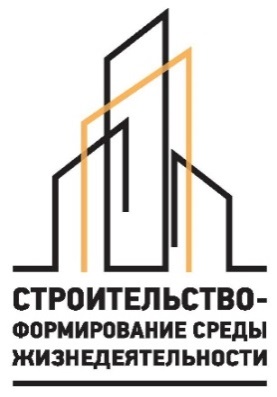 XXII Международная научная конференция«СТРОИТЕЛЬСТВО – ФОРМИРОВАНИЕ СРЕДЫ ЖИЗНЕДЕЯТЕЛЬНОСТИ»The XXII International Scientific Conference«CONSTRUCTION THE FORMATION OF LIVING ENVIRONMENT»WWW.FORM2019.ORGhttp://mgsu.ru/science/Nauchniye_meropr/Novosti/ Пример оформленияЛИТЕРАТУРА1. Голицын Г.С. Парниковый эффект и изменения климата // Природа. 1990. № 7. С. 17—24. (Times New Roman 9, Normal, абзацный отступ 0,7 см, без интервалов сверху и снизу, фамилии и инициалы авторов выделяются курсивом)2. Куликов В.Г., Колесниченко М.П., Гаевец Е.С. Проектирование технологий конструкционных теплоизоляционных пенокомпозитов // Научно-практический Интернет-журнал «Наука. Строительство. Образование». 2012. Вып. 1. Режим доступа: http://www.nso-journal.ru. Дата обращения: 29.04.12.ФИО участника полностьюОрганизация:Статус участника: студент, аспирант, молодой учёный (учёная степень, звание, должность)Дата и год рожденияТел.:(       )(       )(       )(       )E-mail:Тематическая секцияНазвание докладаНаучный руководитель ФИО, учёная степень, должность, контактный телефон, e-mailФорма участия: очная/заочнаяБронирование места в общежитии данетСумма к оплате организационного  взноса с  2000 рублей 2000 рублей 2000 рублей 2000 рублей Дополнительные страницы, (начиная с 6-ой)500 руб. х (кол-во страниц)=500 руб. х (кол-во страниц)=500 руб. х (кол-во страниц)=500 руб. х (кол-во страниц)=